Please pray for our Vicar, Revd Dave and his family as they are unwell at this time, praying for God’s healing and full recovery.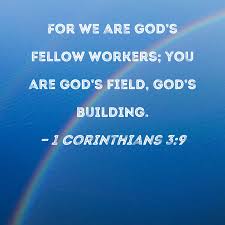 Thank you to all those who are ensuring our services go ahead as usual.A Prayer for Easter 6Risen Christ,by the lakeside you renewed your call to your disciples:help your Church to obey your commandand draw the nations to the fire of your love, to the glory of God the Father. New Initiatives designed to help – please see information in church for the following:Cooking on a Budget – Fridays from 12.30pm – please also chat with Denise if you would like to come along.Creative Space – again this will be on Fridays, in the near future – a space to be do crafts, art, have a brew and talk.Marlis – working for Interserve in Asia, has sent through an update about her ministry. Please do keep Marlis in your prayers.Sheila Waddington –  Sheila’s funeral will be held on Tuesday 30th May at 11am in church. Sheila’s wishes were that we should wear something colourful – please remember she was an avid supporter of Liverpool FC (!)The services for the coming weeks are given opposite. Key to names of leaders and preachers : DOB: Revd Dave O’Brien; DW: Revd David Wilkinson; SH: Revd Steve Haskett; VB: Vicky Bentley; YB: Yvonne Blazey; IL: Irene Leak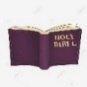 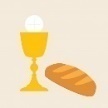 Holy Communion      Service of the Word      Midweek (Wed)Book of Common Prayer Communion Service at 11am:Psalms for each day of the week 15th – 20th May:Mon (Matthias the Apostle): Psalm 16        Tues: Psalm 126         Wed: Psalm 132        Thurs (Ascension Day): Psalms 110, 150      Fri:    Psalm 81         Sat:   Psalm 47SUNDAY10.30am6pm14th MayEaster 6Theme: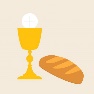 1 Corinthians 3: 1 – 17Lead/Preach: SHTheme: 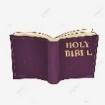 John 6: 47 – 69Lead: VBPreach: IL21st MayEaster 7Theme:1 CorinthiansSelected verses from chp 4, 5 and 6Lead: YBPreach: VBTheme: John 16: 5 – endLead: SHPreach: YB28th MayPENTECOSTTheme: Acts 2: 1 – 21Lead/Preach/Preside: DOBTheme: Ezekiel 37: 1 – 14Lead: VBPreach/Preside: DW4th JuneTRINITY SUNDAYTheme:1 Corinthians7: 1 – 8Lead: DWPreach: DOBTheme:Matthew 28: 16 – endLead: YBPreach: DOB17th May    John 16: 12 – 15Lead: DOB        Preach: VB31st May   Luke 1: 39 – 56Lead: DOB       Preach: VB24th May  John 17: 11 – 19Lead/Preach: DW 7th June     Mark 12: 18 – 27 Lead/Preach: DOB